TN-Liste für Outdoor-Sport in Zeiten von CoronaDie Angaben unterliegen den Datenschutzbestimmungen und sind nur für vereinsinterne Zwecke zu benutzen.Zum Schutz vor Neuinfektion mit dem Corona-Virus sind die Daten ggf. dem Gesundheitsamt zur Verfügung zu stellen.Nach der Sportstunde abzugeben in der Geschäftsstelle des TuS / unter der Tür durch – oder per MailTuS Bloherfelde von 1906 e. V.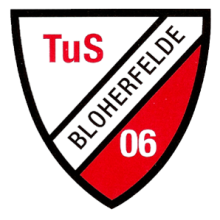 SportstätteSportangebotDatumÜLNameTelefon-Nr.Uhrzeit: von bisGgf. Besonderheit